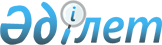 "2016-2018 жылдарға арналған облыстық бюджет туралы" облыстық мәслихаттың 2015 жылғы 11 желтоқсандағы № 346 шешіміне өзгерістер енгізу туралы
					
			Мерзімі біткен
			
			
		
					Ақтөбе облыстық мәслихатының 2016 жылғы 12 желтоқсандағы № 81 шешімі. Ақтөбе облысының Әділет департаментінде 2016 жылғы 15 желтоқсанда № 5160 болып тіркелді. 2017 жылдың 1 қаңтарына дейін қолданыста болды
      Қазақстан Республикасының 2008 жылғы 4 желтоқсандағы Бюджеттік кодексінің 8-бабының 2-тармағына, 106-бабының 4-тармағына, Қазақстан Республикасының 2001 жылғы 23 қаңтардағы "Қазақстан Республикасындағы жергілікті мемлекеттік басқару және өзін-өзі басқару туралы" Заңының 6-бабына сәйкес Ақтөбе облыстық мәслихаты ШЕШІМ ҚАБЫЛДАДЫ:

      1. Облыстық мәслихаттың 2015 жылғы 11 желтоқсандағы № 346 "2016-2018 жылдарға арналған облыстық бюджет туралы" (Нормативтік құқықтық актілерді мемлекеттік тіркеу тізілімінде № 4667 тіркелген, 2016 жылғы 16, 18 қаңтарда "Ақтөбе" және "Актюбинский вестник" газеттерінде жарияланған) шешіміне мынадай өзгерістер енгізілсін:

      1) 1- тармақта:

      1) тармақшасында:

      кірістер - 

      "132 989 566,3" деген цифрлар "131 997 663,3" деген цифрлармен ауыстырылсын, оның ішінде:

      салықтық емес түсімдер бойынша -

      "3 623 290,8" деген цифрлар "2 631 387,8" деген цифрлармен ауыстырылсын;

      2) тармақшасында:

      шығындар - 

      "133 925 102,6" деген цифрлар "132 938 948,6" деген цифрлармен ауыстырылсын;

      3) тармақшасында:

      таза бюджеттік кредит беру - 

      "10 601 771,3" деген цифрлар "10 596 022,3" деген цифрлармен ауыстырылсын, оның ішінде:

      бюджеттік кредиттер -

      "13 936 872" деген цифрлар "13 931 123" деген цифрлармен ауыстырылсын;

      2) 14 - тармақта:

      бесінші абзацта:

      "1 390 320" деген цифрлар "1 373 807" деген цифрлармен ауыстырылсын;

      алтыншы абзацта:

      "577 724,4" деген цифрлар "406 531,5" деген цифрлармен ауыстырылсын;

      жетінші абзацта:

      "870 119,6" деген цифрлар "865 249,6" деген цифрлармен ауыстырылсын;

      тоғызыншы абзацта:

      "797 119,6" деген цифрлар "737 131,2" деген цифрлармен ауыстырылсын;

      оныншы абзацта:

      "221 355,8" деген цифрлар "192 913,6" деген цифрлармен ауыстырылсын;

      он екінші абзацта:

      "91 938" деген цифрлар "90 201" деген цифрлармен ауыстырылсын;

      он үшінші абзацта:

      "430 664,3" деген цифрлар "282 995,4" деген цифрлармен ауыстырылсын;

      он төртінші абзацта:

      "2 813 787,2" деген цифрлар "2 554 579,5" деген цифрлармен ауыстырылсын;

      он тоғызыншы абзацта:

      "382 178,5" деген цифрлар "381 842,3" деген цифрлармен ауыстырылсын;

      жиырма бесінші абзацта:

      "132 211,2" деген цифрлар "115 043,9" деген цифрлармен ауыстырылсын;

      жиырма алтыншы абзац алынып тасталынсын;

      жиырма тоғызыншы абзацта:

      "48 689" деген цифрлар "48 409,4" деген цифрлармен ауыстырылсын;

      отыз екінші абзацта:

      "123 904" деген цифрлар "118 155" деген цифрлар ауыстырылсын;

      3) көрсетілген шешімдегі қосымшасы осы шешімдегі 1 қосымшаға сәйкес редакцияда жазылсын.

      2. Осы шешім 2016 жылғы 1 қаңтардан бастап қолданысқа енгізіледі. 2016 жылға арналған облыстық бюджет
					© 2012. Қазақстан Республикасы Әділет министрлігінің «Қазақстан Республикасының Заңнама және құқықтық ақпарат институты» ШЖҚ РМК
				
      Облыстық мәслихаттың 
сессия төрағасы 

Облыстық мәслихаттың хатшысы

      А.ТӨЛЕГЕНОВА 

С. ҚАЛДЫҒҰЛОВА
Облыстық мәслихаттың 
2016 жылғы12 желтоқсандағы 
№ 81 шешіміне1 – ҚосымшаОблыстық мәслихаттың 
2015 жылғы11 желтоқсандағы 
№ 346 шешіміне1 - Қосымша
санаты
санаты
санаты
санаты
Сомасы (мың теңге)
сыныбы
сыныбы
сыныбы
Сомасы (мың теңге)
ішкі сыныбы
ішкі сыныбы
Сомасы (мың теңге)
Атауы
Сомасы (мың теңге)
1
2
3
4
5
I. Кірістер
132 004 156,3
1
Салықтық түсiмдер
32 265 427
01
Табыс салығы
12 378 361
2
Жеке табыс салығы
12 378 361
03
Әлеуметтік салық
10 931 937
1
Әлеуметтік салық
10 931 937
05
Тауарларға, жұмыстарға және қызметтерге салынатын iшкi салықтар
8 955 129
3
Табиғи және басқа да ресурстарды пайдаланғаны үшiн түсетiн түсiмдер
8 955 129
2
Салықтық емес түсiмдер
2 637 880,8
01
Мемлекеттік меншiктен түсетiн кірістер
24 056
5
Мемлекет меншігіндегі мүлікті жалға беруден түсетін кірістер
16 000
7
Мемлекеттік бюджеттен берілген кредиттер бойынша сыйақылар
8 056 
04
Мемлекеттік бюджеттен қаржыландырылатын, сондай-ақ, Қазақстан Республикасы Ұлттық Банкінің бюджетінен (шығыстар сметасынан) ұсталатын және қаржыландырылатын мемлекеттік мекемелер салатын айыппұлдар, өсімпұлдар, санкциялар, өндіріп алулар
1 000 500
1
Мұнай секторы ұйымдарынан түсетін түсімдерді қоспағанда, мемлекеттік бюджеттен қаржыландырылатын, сондай-ақ, Қазақстан Республикасы Ұлттық Банкінің бюджетінен (шығыстар сметасынан) ұсталатын және қаржыландырылатын мемлекеттік мекемелер салатын айыппұлдар, өсімпұлдар, санкциялар, өндіріп алулар
1 000 500
06
Басқа да салықтық емес түсімдер
1 613 324,8
1
Басқа да салықтық емес түсімдер
1 613 324,8 
4
Трансферттердің түсімдері
97 100 848,5
01
Төмен тұрған мемлекеттiк басқару органдарынан трансферттер
19 725 786,5
2
Аудандық (қалалық) бюджеттерден трансферттер
19 725 786,5 
02
Мемлекеттік басқарудың жоғары тұрған органдарынан түсетін трансферттер
77 375 062
1
Республикалық бюджеттен түсетін трансферттер
77 375 062 
Функционалдық топ
Функционалдық топ
Функционалдық топ
Функционалдық топ
Функционалдық топ
Сомасы (мың теңге)
Кіші функция
Кіші функция
Кіші функция
Кіші функция
Сомасы (мың теңге)
Бюджеттік бағдарламалардың әкімшісі
Бюджеттік бағдарламалардың әкімшісі
Бюджеттік бағдарламалардың әкімшісі
Сомасы (мың теңге)
Бағдарлама
Бағдарлама
Сомасы (мың теңге)
Атауы
Сомасы (мың теңге)
1
2
3
4
5
6
II. Шығындар
132 945 441,6
01
Жалпы сипаттағы мемлекеттiк қызметтер 
1 701 192,7
1
Мемлекеттiк басқарудың жалпы функцияларын орындайтын өкiлдi, атқарушы және басқа органдар
1 396 314
110
Облыс мәслихатының аппараты
39 721,5
001
Облыс мәслихатының қызметін қамтамасыз ету жөніндегі қызметтер 
38 428,5
003
Мемлекеттік органның күрделі шығыстары 
1 293
120
Облыс әкімінің аппараты
1 187 015,5
001
Облыс әкімінің қызметін қамтамасыз ету жөніндегі қызметтер 
920 487,5
004
Мемлекеттік органның күрделі шығыстары 
70 490
007
Ведомствалық бағыныстағы мемлекеттік мекемелерінің және ұйымдарының күрделі шығыстары
85 737,5
009
Аудандық маңызы бар қалалардың, ауылдардың, кенттердің, ауылдық округтердің әкімдерін сайлауды қамтамасыз ету және өткізу
5 332
013
Облыс Қазақстан халқы Ассамблеясының қызметін қамтамасыз ету
46 208
113
Жергілікті бюджеттерден берілетін ағымдағы нысаналы трансферттер
58 760,5
282
Облыстың Тексеру комиссиясы
169 577
001
Облыстың Тексеру комиссиясының қызметін қамтамасыз ету жөніндегі қызметтер 
169 577
2
Қаржылық қызмет
108 533,3
257
Облыстың қаржы басқармасы
81 907,3
001
Жергілікті бюджетті атқару және коммуналдық меншікті басқару саласындағы мемлекеттік саясатты іске асыру жөніндегі қызметтер
79 330
009
Жекешелендіру, коммуналдық меншікті басқару, жекешелендіруден кейінгі қызмет және осыған байланысты дауларды реттеу
939,9
013
Мемлекеттік органның күрделі шығыстары
1 637,4
718
Облыстың мемлекеттік сатып алу басқармасы
26 626
001
Жергілікті деңгейде мемлекеттік сатып алуды басқару саласындағы мемлекеттік саясатты іске асыру жөніндегі қызметтер
23 765
003
Мемлекеттік органның күрделі шығыстары
2 861
Жоспарлау және статистикалық қызмет
119 116,4
01 
5 
258
Облыстың экономика және бюджеттік жоспарлау басқармасы
119 116,4
001
Экономикалық саясатты, мемлекеттік жоспарлау жүйесін қалыптастыру мен дамыту саласындағы мемлекеттік саясатты іске асыру жөніндегі қызметтер
99 650
005
Мемлекеттік органның күрделі шығыстары
3 785
061
Бюджеттік инвестициялар және мемлекеттік-жекешелік әріптестік, оның ішінде концессия мәселелері жөніндегі құжаттаманы сараптау және бағалау
15 681,4
9
Жалпы сипаттағы өзге де мемлекеттiк қызметтер
77 229
269
 Облыстың дін істері басқармасы 
77 229
001
Жергілікті деңгейде дін істер саласындағы мемлекеттік саясатты іске асыру жөніндегі қызметтер
28 333,5
004
Ведомстволық бағыныстағы мемлекеттік мекемелерінің және ұйымдарының күрделі шығыстары
4 029,5
005
Өңірде діни ахуалды зерделеу және талдау
44 866
02
Қорғаныс
154 596
1
Әскери мұқтаждар
43 816
120
Облыс әкімінің аппараты
43 816
010
 Жалпыға бірдей әскери міндетті атқару шеңберіндегі іс-шаралар 
8 372
011
 Аумақтық қорғанысты даярлау және облыс ауқымдағы аумақтық қорғаныс 
35 444
2
 Төтенше жағдайлар жөнiндегi жұмыстарды ұйымдастыру 
110 780
120
Облыс әкімінің аппараты
75 380
012
 Облыстық ауқымдағы жұмылдыру дайындығы және жұмылдыру 
36 785
014
 Облыстық ауқымдағы төтенше жағдайлардың алдын алу және жою 
38 595
287
Облыстық бюджеттен қаржыландырылатын табиғи және техногендік сипаттағы төтенше жағдайлар, азаматтық қорғаныс саласындағы уәкілетті органдардың аумақтық органы
35 400
002
Аумақтық органның және ведомствалық бағыныстағы мемлекеттік мекемелердің күрделі шығыстары
25 316
003
Облыс ауқымындағы азаматтық қорғаныстың іс-шаралары
6 401
004
Облыс ауқымдағы төтенше жағдайлардың алдын алу және оларды жою
3 683
03
Қоғамдық тәртіп, қауіпсіздік, құқықтық, сот, қылмыстық-атқару қызметі
6 394 755
1
Құқық қорғау қызметi
6 373 740
252
Облыстық бюджеттен қаржыландырылатын атқарушы ішкі істер органы
6 373 740
 03
1 
252 
001
Облыс аумағында қоғамдық тәртіпті және қауіпсіздікті сақтауды қамтамасыз ету саласындағы мемлекеттік саясатты іске асыру жөніндегі қызметтер 
4 512 314
003
Қоғамдық тәртіпті қорғауға қатысатын азаматтарды көтермелеу 
2 130
006
Мемлекеттік органның күрделі шығыстары
1 684 549
013
Белгілі тұратын жері және құжаттары жоқ адамдарды орналастыру қызметтері
44 241
014
Әкімшілік тәртіппен тұтқындалған адамдарды ұстауды ұйымдастыру
50 765
015
Қызметтік жануарларды ұстауды ұйымдастыру
62 450
024
Дағдарыстық жағдай қаупі төнген және туындаған кезде іс-қимылдар бойынша оқу-жаттығу жүргізу
17 291
9
Қоғамдық тәртіп және қауіпсіздік саласындағы басқа да қызметтер
21 015
120
Облыс әкімінің аппараты
21 015
015
Аудандардың (облыстық маңызы бар қалалардың) бюджеттеріне азаматтық хал актілерін тіркеу бөлімдерінің штат санын ұстауға берілетін ағымдағы нысаналы трансферттер
21 015
04
Бiлiм беру
18 641 625
1
Мектепке дейiнгi тәрбие және оқыту
3 574 748
261
Облыстың білім басқармасы
2 579 481
027
Мектепке дейінгі білім беру ұйымдарында мемлекеттік білім беру тапсырыстарын іске асыруға аудандардың (облыстық маңызы бар қалалардың) бюджеттеріне берілетін ағымдағы нысаналы трансферттер
2 579 481
288
Облыстың құрылыс, сәулет және қала құрылысы басқармасы
995 267
007
Аудандардың (облыстық маңызы бар қалалардың) бюджеттеріне мектепке дейiнгi тәрбие және оқыту объектілерін салуға және реконструкциялауға берілетін нысаналы даму трансферттері
995 267
2
Бастауыш, негізгі орта және жалпы орта білім беру
7 996 356
261
Облыстың білім басқармасы
2 367 160
003
Арнайы білім беретін оқу бағдарламалары бойынша жалпы білім беру
897 881
006
Мамандандырылған білім беру ұйымдарында дарынды балаларға жалпы білім беру
641 678
053
Аудандардың (облыстық маңызы бар қалалардың) бюджеттеріне орта білім беру ұйымдарын жан басына шаққандағы қаржыландыруды сынақтан өткізуге берілетін ағымдағы нысаналы трансферттер
720 465
069
Аудандардың (облыстық маңызы бар қалалардың) бюджеттеріне цифрлық білім беру инфрақұрылымын құруға берілетін ағымдағы нысаналы трансферттер
107 136
285
Облыстың дене шынықтыру және спорт басқармасы
1 561 097
 04
2 
285 
006
Балалар мен жасөспірімдерге спорт бойынша қосымша білім беру
1 482 523
007
Мамандандырылған бiлiм беру ұйымдарында спорттағы дарынды балаларға жалпы бiлiм беру
78 574
288
Облыстың құрылыс, сәулет және қала құрылысы басқармасы
4 068 099
008
Аудандардың (облыстық маңызы бар қалалардың) бюджеттеріне бастауыш, негізгі орта және жалпы орта білім беру объектілерін салуға және реконструкциялауға берілетін нысаналы даму трансферттерi
3 913 102
012
Бастауыш, негізгі орта және жалпы орта білім беру объектілерін салу және реконструкциялау
154 997
4
Техникалық және кәсіптік, орта білімнен кейінгі білім беру
5 650 784
253
Облыстың денсаулық сақтау басқармасы
373 032
043
Техникалық және кәсіптік, орта білімнен кейінгі білім беру ұйымдарында мамандар даярлау
373 032
261
Облыстың білім басқармасы
5 277 752
024
Техникалық және кәсіптік білім беру ұйымдарында мамандар даярлау
5 277 752
5
 Мамандарды қайта даярлау және біліктілігін арттыру 
53 811
253
Облыстың денсаулық сақтау басқармасы
53 811
003
Кадрлардың біліктілігін арттыру және оларды қайта даярлау
53 811
9
Бiлiм беру саласындағы өзге де қызметтер
1 365 926
261
Облыстың білім басқармасы
1 365 926
001
Жергілікті деңгейде білім беру саласындағы мемлекеттік саясатты іске асыру жөніндегі қызметтер
87 595
004
Облыстық мемлекеттік білім беру мекемелерінде білім беру жүйесін ақпараттандыру
3 139
005
Облыстық мемлекеттік білім беру мекемелер үшін оқулықтар мен оқу-әдiстемелiк кешендерді сатып алу және жеткізу
26 624
007
Облыстық ауқымда мектеп олимпиадаларын, мектептен тыс іс-шараларды және конкурстар өткізу
120 036
011
Балалар мен жасөспірімдердің психикалық денсаулығын зерттеу және халыққа психологиялық-медициналық-педагогикалық консультациялық көмек көрсету
120 985
012
Дамуында проблемалары бар балалар мен жасөспірімдерді оңалту және әлеуметтік бейімдеу 
95 737
029
Әдістемелік жұмыс
53 585
067
Ведомствалық бағыныстағы мемлекеттік мекемелерінің және ұйымдарының күрделі шығыстары
45 936
04 
9 
261 
113
Жергілікті бюджеттерден берілетін ағымдағы нысаналы трансферттер 
812 289
05
Денсаулық сақтау
28 412 160,1
1
Кең бейiндi ауруханалар
477 440
253
Облыстың денсаулық сақтау басқармасы
477 440
004
Республикалық бюджет қаражаты есебінен көрсетілетін және аудандық маңызы бар және ауылдың денсаулық сақтау субъектілері көрсететін медициналық көмекті қоспағанда, бастапқы медициналық-санитариялық көмек және медициналық ұйымдар мамандарын жіберу бойынша денсаулық сақтау субъектілерінің стационарлық және стационарды алмастыратын медициналық көмек көрсетуі
477 440
2
Халықтың денсаулығын қорғау
1 457 622,2
253
Облыстың денсаулық сақтау басқармасы
744 217
005
Жергілікті денсаулық сақтау ұйымдары үшін қанды, оның құрамдауыштары мен препараттарын өндіру
463 508
006
Ана мен баланы қорғау бойынша қызмет көрсету
164 153
007
Салауатты өмір салтын насихаттау
116 556
288
Облыстың құрылыс, сәулет және қала құрылысы басқармасы
713 405,2
038
Денсаулық сақтау объектілерін салу және реконструкциялау
713 405,2
3
Мамандандырылған медициналық көмек
7 251 378,9
253
Облыстың денсаулық сақтау басқармасы
7 251 378,9
009
Туберкулез, жұқпалы аурулар, психикалық күйзеліс және мінез-құлқының бұзылуынан, оның ішінде, психикаға белсенді әсер ететін заттарды қолдануға байланысты, зардап шегетін адамдарға медициналық көмек көрсету
3 183 127,9
019
Туберкулезбен ауыратын науқастарды туберкулезге қарсы препараттармен қамтамасыз ету
309 255
020
Диабетпен ауыратын науқастарды диабетке қарсы препараттармен қамтамасыз ету
334 047
021
Онкогематологиялық науқастарды химия препараттарымен қамтамасыз ету
266 048
022
Созылмалы бүйрек функциясының жетіспеушілігі бар, аутоиммунды, орфандық аурулармен ауыратын, иммунитеті жеткіліксіз науқастарды, сондай-ақ, ағзаларды транспланттаудан кейінгі науқастарды дәрілік заттармен қамтамасыз ету 
386 936
026
Гемофилиямен ауыратын науқастарды қанды ұйыту факторларымен қамтамасыз ету
327 797
027
Халыққа иммундық профилактика жүргізу үшін вакциналарды және басқа медициналық иммундық биологиялық препараттарды орталықтандырылған сатып алу және сақтау
1 215 180
036
Жіті миокард инфаркті бар науқастарды тромболитикалық препараттармен қамтамасыз ету 
39 303
05
3
253
046
Онкологиялық науқастарға тегін медициналық көмектің кепілдік берілген көлемі шеңберінде медициналық көмек көрсету 
1 189 685
4
Емханалар
16 106 376
253
Облыстың денсаулық сақтау басқармасы
16 106 376
014
Халықтың жекелеген санаттарын амбулаториялық деңгейде дәрілік заттармен және балаларға арналған және емдік тағамдардың арнаулы өнімдерімен қамтамасыз ету
1 193 813
038
Тегін медициналық көмектің кепілдік берілген көлемі шеңберінде скринингтік зерттеулер жүргізу
227 111
039
Аудандық маңызы бар және ауыл денсаулық сақтау субъектілерінің медициналық көмекті және амбулаториялық-емханалық көмекті халыққа тегін медициналық көмектің кепілдік берілген көлемі шеңберінде көрсетуі
14 202 596
045
Азаматтардың жекелеген санаттарын дәрілік заттармен амбулаториялық емдеу деңгейінде жеңілдетілген жағдайда қамтамасыз ету 
482 856
5
Медициналық көмектiң басқа түрлерi
949 605
253
Облыстың денсаулық сақтау басқармасы
949 605
011
Республикалық бюджет қаражаты есебінен көрсетілетін және аудандық маңызы бар және ауылдың денсаулық сақтау субъектілері көрсететін медициналық көмекті қоспағанда, жедел медициналық көмек көрсету және санитариялық авиация
902 391
029
Облыстық арнайы медициналық жабдықтау базалары
47 214
9
Денсаулық сақтау саласындағы өзге де қызметтер
2 169 738
253
Облыстың денсаулық сақтау басқармасы
2 169 738
001
Жергілікті деңгейде денсаулық сақтау саласындағы мемлекеттік саясатты іске асыру жөніндегі қызметтер
89 854
008
Қазақстан Республикасында ЖИТС-тің алдын алу және оған қарсы күрес жөніндегі іс-шараларды іске асыру
169 196
013
Патологоанатомиялық ашып тексеруді жүргізу
137 079
016
Азаматтарды елді мекеннен тыс жерлерде емделу үшін тегін және жеңілдетілген жол жүрумен қамтамасыз ету
23 751
018
Денсаулық сақтау саласындағы ақпараттық талдамалық қызметтер
57 116
030
Мемлекеттік органның күрделі шығыстары 
1 199
033
Медициналық денсаулық сақтау ұйымдарының күрделі шығыстары
1 691 543
06
Әлеуметтiк көмек және әлеуметтiк қамсыздандыру
1 742 275
1
Әлеуметтiк қамсыздандыру
970 389
256
Облыстың жұмыспен қамтуды үйлестіру және әлеуметтік бағдарламалар басқармасы
617 967
06 
1 
256 
002
Жалпы үлгідегі медициналық-әлеуметтік мекемелерде (ұйымдарда), арнаулы әлеуметтік қызметтер көрсету орталықтарында, әлеуметтік қызмет көрсету орталықтарында қарттар мен мүгедектерге арнаулы әлеуметтік қызметтер көрсету
266 847
013
Психоневрологиялық медициналық-әлеуметтік мекемелерде (ұйымдарда), арнаулы әлеуметтік қызметтер көрсету орталықтарында, әлеуметтік қызмет көрсету орталықтарында психоневрологиялық аурулармен ауыратын мүгедектер үшін арнаулы әлеуметтік қызметтер көрсету
330 136
047
Аудандардың (облыстық маңызы бар қалалардың) бюджеттеріне "Өрлеу" жобасы бойынша келісілген қаржылай көмекті енгізуге берілетін ағымдағы нысаналы трансферттер 
20 984
261
Облыстың білім басқармасы
352 422
015
Жетiм балаларды, ата-анасының қамқорлығынсыз қалған балаларды әлеуметтік қамсыздандыру
305 102
037
Әлеуметтік сауықтандыру
47 320
2
Әлеуметтiк көмек
255 619
256
Облыстың жұмыспен қамтуды үйлестіру және әлеуметтік бағдарламалар басқармасы
255 619
003
Мүгедектерге әлеуметтік қолдау 
255 619
9
Әлеуметтiк көмек және әлеуметтiк қамтамасыз ету салаларындағы өзге де қызметтер
516 267
256
Облыстың жұмыспен қамтуды үйлестіру және әлеуметтік бағдарламалар басқармасы
433 185
001
Жергілікті деңгейде жұмыспен қамтуды қамтамасыз ету және халық үшін әлеуметтік бағдарламаларды іске асыру саласында мемлекеттік саясатты іске асыру жөніндегі қызметтер
113 116
007
Мемлекеттік органның күрделі шығыстары
4 058
017
Аудандардың (облыстық маңызы бар қалалардың) бюджеттеріне арнаулы әлеуметтік қызметтер көрсету стандарттарын енгізуге берілетін ағымдағы нысаналы трансферттер
22 962
018
Үкіметтік емес ұйымдарға мемлекеттік әлеуметтік тапсырысты орналастыру
76 609
044
Жергілікті деңгейде көші-қон іс-шараларын іске асыру
4 479
045
Аудандардың (облыстық маңызы бар қалалардың) бюджеттеріне Қазақстан Республикасында Мүгедектердің құқықтарын қамтамасыз ету және өмір сүру сапасын жақсарту жөніндегі 2012 - 2018 жылдарға арналған іс-шаралар жоспарын іске асыруға берілетін ағымдағы нысаналы трансферттер
157 709
053
Кохлеарлық импланттарға дәлдеп сөйлеу процессорларын ауыстыру және келтіру бойынша қызмет көрсету
39 700
 06
9 
256 
067
Ведомствалық бағыныстағы мемлекеттік мекемелерінің және ұйымдарының күрделі шығыстары
10 052
113
Жергілікті бюджеттерден берілетін ағымдағы нысаналы трансферттер 
4 500
263
Облыстың ішкі саясат басқармасы
21 475
077
Қазақстан Республикасында Мүгедектердің құқықтарын қамтамасыз ету және өмір сүру сапасын жақсарту жөніндегі 2012 - 2018 жылдарға арналған іс-шаралар жоспарын іске асыру
21 475
268
Облыстың жолаушылар көлігі және автомобиль жолдары басқармасы
8 536
045
Аудандардың (облыстық маңызы бар қалалардың) бюджеттеріне Қазақстан Республикасында Мүгедектердің құқықтарын қамтамасыз ету және өмір сүру сапасын жақсарту жөніндегі 2012 - 2018 жылдарға арналған іс-шаралар жоспарын іске асыруға берілетін ағымдағы нысаналы трансферттер
8 536
270
Облыстың еңбек инспекциясы бойынша басқармасы
53 071
001
Жергілікті деңгейде еңбек қатынасын реттеу саласындағы мемлекеттік саясатты іске асыру жөніндегі қызметтер
53 071
07
Тұрғын үй-коммуналдық шаруашылығы
12 727 760,5
1
Тұрғын үй шаруашылығы
10 449 806,6
253
 Облыстың денсаулық сақтау басқармасы 
89 583,8
047
 "Жұмыспен қамту 2020 жол картасы" бағдарламасы бойынша қалаларды және ауылдық елді мекендерді дамыту шеңберінде объектілерді жөндеу 
89 583,8
261
 Облыстың білім басқармасы 
273 380,5
062
 Аудандардың (облыстық маңызы бар қалалардың) бюджеттеріне "Жұмыспен қамту 2020 жол картасы" бағдарламасы шеңберінде қалаларды және ауылдық елді мекендерді дамытуға берілетін ағымдағы нысаналы трансферттер 
269 540,5
064
 "Жұмыспен қамту 2020 жол картасы" бағдарламасы бойынша қалаларды және ауылдық елді мекендерді дамыту шеңберінде объектілерді жөндеу 
3 840
268
 Облыстың жолаушылар көлігі және автомобиль жолдары басқармасы 
35 985,3
021
 Аудандардың (облыстық маңызы бар қалалардың) бюджеттеріне Жұмыспен қамту 2020 жол картасы шеңберінде қалаларды және ауылдық елді мекендерді дамытуға берілетін ағымдағы нысаналы трансферттер 
35 985,3
273
 Облыстың мәдениет, архивтер және құжаттама басқармасы 
50 905,2
015
 Аудандардың (облыстық маңызы бар қалалардың) бюджеттеріне "Жұмыспен қамту 2020 жол картасы" бағдарламасы шеңберінде қалаларды және ауылдық елді мекендерді дамытуға берілетін ағымдағы нысаналы трансферттер 
50 905,2
279
Облыстың энергетика және тұрғын үй-коммуналдық шаруашылық басқармасы
11 152
07
1 
279 
042
 Аудандардың (облыстық маңызы бар қалалардың) бюджеттеріне Жұмыспен қамту 2020 жол картасы шеңберінде қалаларды және ауылдық елді мекендерді дамытуға берілетін ағымдағы нысаналы трансферттер 
11 152
285
 Облыстың дене шынықтыру және спорт басқармасы 
30 997
009
 Аудандардың (облыстық маңызы бар қалалардың) бюджеттеріне "Жұмыспен қамту 2020 жол картасы" бағдарламасы шеңберінде қалаларды және ауылдық елді мекендерді дамытуға берілетін ағымдағы нысаналы трансферттер 
30 997
288
 Облыстың құрылыс, сәулет және қала құрылысы басқармасы 
9 957 802,8
014
 Аудандардың (облыстық маңызы бар қалалардың) бюджеттеріне коммуналдық тұрғын үй қорының тұрғын үйлерін жобалауға және (немесе) салуға, реконструкциялауға берілетін нысаналы даму трансферттері 
299 188,2
034
 Аудандардың (облыстық маңызы бар қалалардың) бюджеттеріне инженерлік-коммуникациялық инфрақұрылымды жобалауға, дамытуға және (немесе) жайластыруға берілетін нысаналы даму трансферттері 
9 658 614,6
2
 Коммуналдық шаруашылық 
2 275 537,9
279
Облыстың энергетика және тұрғын үй-коммуналдық шаруашылық басқармасы
2 116 247,9
001
Жергілікті деңгейде энергетика және тұрғын үй-коммуналдық шаруашылық саласындағы мемлекеттік саясатты іске асыру жөніндегі қызметтер 
69 305
004
Елдi мекендердi газдандыру
524 097,9
005
 Мемлекеттік органның күрделі шығыстары 
1 795
014
 Аудандар (облыстық маңызы бар қалалар) бюджеттеріне коммуналдық шаруашылықты дамытуға арналған нысаналы даму трансферттері 
381 842,3
030
Аудандардың (облыстық маңызы бар қалалардың) бюджеттеріне елді мекендерді сумен жабдықтау және су бұру жүйелерін дамытуға берілетін нысаналы даму трансферттері 
115 043,9
032
Ауыз сумен жабдықтаудың баламасыз көздерi болып табылатын сумен жабдықтаудың аса маңызды топтық және жергілікті жүйелерiнен ауыз су беру жөніндегі қызметтердің құнын субсидиялау
93 880
113
Жергілікті бюджеттерден берілетін ағымдағы нысаналы трансферттер 
930 283,8
288
Облыстың құрылыс, сәулет және қала құрылысы басқармасы
159 290
025
Аудандардың (облыстық маңызы бар қалалардың) бюджеттеріне қалалар мен елді мекендерді абаттандыруды дамытуға берілетін нысаналы даму трансферттері
108 547
030
Коммуналдық шаруашылықты дамыту
50 743
07 
3
Елді-мекендерді көркейту
2 416
279
Облыстың энергетика және тұрғын үй-коммуналдық шаруашылық басқармасы
2 416
040
Аудандардың (облыстық маңызы бар қалалардың) бюджеттеріне профилактикалық дезинсекция мен дератизация жүргізуге (инфекциялық және паразиттік аурулардың табиғи ошақтарының аумағындағы, сондай-ақ, инфекциялық және паразиттік аурулардың ошақтарындағы дезинсекция мен дератизацияны қоспағанда) берілетін ағымдағы нысаналы трансферттер
2 416
08
Мәдениет, спорт, туризм және ақпараттық кеңістiк
6 526 828,2
1
Мәдениет саласындағы қызмет
1 198 237
273
Облыстың мәдениет, архивтер және құжаттама басқармасы
1 119 528
005
Мәдени-демалыс жұмысын қолдау
175 227
006
Мемлекет қайраткерлерін мәңгі есте сақтау
9 000
007
Тарихи-мәдени мұраны сақтауды және оған қолжетімділікті қамтамасыз ету
298 502
008
Театр және музыка өнерін қолдау
636 799
288
Облыстың құрылыс, сәулет және қала құрылысы басқармасы
78 709
027
Мәдениет объектілерін дамыту
78 709
2
Спорт
4 082 202,8
285
Облыстың дене шынықтыру және спорт басқармасы
3 814 642
001
Жергілікті деңгейде дене шынықтыру және спорт саласында мемлекеттік саясатты іске асыру жөніндегі қызметтер 
40 632
002
Облыстық деңгейде спорт жарыстарын өткізу
43 584
003
Әр түрлі спорт түрлері бойынша облыстың құрама командаларының мүшелерін дайындау және республикалық және халықаралық спорт жарыстарына қатысуы 
2 985 564
005
Мемлекеттік органның күрделі шығыстары
152
032
Ведомствалық бағыныстағы мемлекеттік мекемелерінің және ұйымдарының күрделі шығыстары
44 751
113
Жергілікті бюджеттерден берілетін ағымдағы нысаналы трансферттер
699 959
288
Облыстың құрылыс, сәулет және қала құрылысы басқармасы
267 560,8
024
Cпорт объектілерін дамыту
267 560,8
3
Ақпараттық кеңiстiк
772 192
263
Облыстың ішкі саясат басқармасы
382 931
007
Мемлекеттік ақпараттық саясат жүргізу жөніндегі қызметтер 
382 931
264
Облыстың тілдерді дамыту басқармасы
116 722
001
Жергілікті деңгейде тілдерді дамыту саласындағы мемлекеттік саясатты іске асыру жөніндегі қызметтер 
40 226
08 
3 
264 
002
Мемлекеттiк тiлдi және Қазақстан халқының басқа да тiлдерін дамыту
76 252
003
Мемлекеттік органның күрделі шығыстары
244
273
Облыстың мәдениет, архивтер және құжаттама басқармасы
272 539
009
Облыстық кiтапханалардың жұмыс iстеуiн қамтамасыз ету
166 812
010
Архив қорының сақталуын қамтамасыз ету
105 727
9
Мәдениет, спорт, туризм және ақпараттық кеңiстiктi ұйымдастыру жөнiндегi өзге де қызметтер
474 196,4
263
Облыстың ішкі саясат басқармасы
114 517
001
Жергілікті деңгейде мемлекеттік ішкі саясатты іске асыру жөніндегі қызметтер
112 597
005
Мемлекеттік органның күрделі шығыстары
1 920
273
Облыстың мәдениет, архивтер және құжаттама басқармасы
231 684,4
001
Жергiлiктi деңгейде мәдениет және архив ісін басқару саласындағы мемлекеттік саясатты іске асыру жөніндегі қызметтер
57 679
003
Мемлекеттік органның күрделі шығыстары
816
032
Ведомствалық бағыныстағы мемлекеттік мекемелерінің және ұйымдарының күрделі шығыстары
124 780
113
Жергілікті бюджеттерден берілетін ағымдағы нысаналы трансферттер
48 409,4
283
Облыстың жастар саясаты мәселелері жөніндегі басқармасы
88 663
001
Жергілікті деңгейде жастар саясатын іске асыру жөніндегі қызметтер
26 059
003
Мемлекеттік органның күрделі шығыстары
2 468
005
Жастар саясаты саласында іс-шараларды іске асыру
60 057
032
Ведомствалық бағыныстағы мемлекеттік мекемелерінің және ұйымдарының күрделі шығыстары
79
286
Облыстың туризм және сыртқы байланыстар басқармасы
39 332
001
Жергiлiктi деңгейде туризм және сыртқы байланыс саласындағы мемлекеттік саясатты іске асыру жөніндегі қызметтер
21 689
003
Мемлекеттік органның күрделі шығыстары
6 826
004
Туристік қызметті реттеу
10 817
09
Отын-энергетика кешенi және жер қойнауын пайдалану
745 623
1
Отын және энергетика
556 496
254
Облыстың табиғи ресурстар және табиғат пайдалануды реттеу басқармасы
556 496
081
Елді мекендерді шаруашылық-ауыз сумен жабдықтау үшін жерасты суларына іздестіру-барлау жұмыстарын ұйымдастыру және жүргізу
556 496
9
Отын-энергетика кешені және жер қойнауын пайдалану саласындағы өзге де қызметтер
189 127
279
Облыстың энергетика және тұрғын үй-коммуналдық шаруашылық басқармасы
189 127
 09
9 
279 
070
Аудандардың (облыстық маңызы бар қалалардың) бюджеттеріне газ тасымалдау жүйесін дамытуға берілетін нысаналы даму трансферттері
1 000
071
Газ тасымалдау жүйесін дамыту 
188 127
10
Ауыл, су, орман, балық шаруашылығы, ерекше қорғалатын табиғи аумақтар, қоршаған ортаны және жануарлар дүниесін қорғау, жер қатынастары
11 236 392,4
1
Ауыл шаруашылығы
10 306 977,1
255
Облыстың ауыл шаруашылығы басқармасы
9 903 435,2
001
Жергілікті деңгейде ауыл шаруашылығы саласындағы мемлекеттік саясатты іске асыру жөніндегі қызметтер
104 713,3
002
Тұқым шаруашылығын қолдау
47 354,8
018
Пестицидтерді (улы химикаттарды) залалсыздандыру
827
020
Басым дақылдарды өндіруді субсидиялау арқылы өсімдік шаруашылығы өнімінің шығымдылығы мен сапасын арттыруды және көктемгі егіс пен егін жинау жұмыстарын жүргізуге қажетті жанар-жағармай материалдары мен басқа да тауар-материалдық құндылықтардың құнын арзандатуды субсидиялау
876 573
029
Ауыл шаруашылық дақылдарының зиянды организмдеріне қарсы күрес жөніндегі іс- шаралар
30 000
041
Ауыл шаруашылығы тауарын өндірушілерге өсімдіктерді қорғау мақсатында ауыл шаруашылығы дақылдарын өңдеуге арналған гербицидтердің, биоагенттердің (энтомофагтардың) және биопрепараттардың құнын арзандату
192 813
045
Тұқымдық және көшет отырғызылатын материалдың сорттық және себу сапаларын анықтау 
20 306,6
046
Тракторларды, олардың тіркемелерін, өздігінен жүретін ауыл шаруашылығы, мелиоративтік және жол-құрылыс машиналары мен тетіктерін мемлекеттік есепке алу және тіркеу
1 292,8
047
Тыңайтқыштар (органикалықтарды қоспағанда) құнын субсидиялау
37 315
048
Ауыл шаруашылығы дақылдарын қорғалған топырақта өсіру
40 897,7
050
Инвестициялар салынған жағдайда агроөнеркәсіптік кешен субъектісі көтерген шығыстардың бөліктерін өтеу
2 049 345
053
Мал шаруашылығы өнімдерінің өнімділігін және сапасын арттыруды, асыл тұқымды мал шаруашылығын дамытуды субсидиялау
6 038 378
055
Агроөнеркәсіптік кешен субъектілерін қаржылық сауықтыру жөніндегі бағыт шеңберінде кредиттік және лизингтік міндеттемелер бойынша пайыздық мөлшерлемені субсидиялау
321 340
10 
1 
255 
056
Ауыл шаруашылығы малын, техниканы және технологиялық жабдықты сатып алуға кредит беру, сондай-ақ лизинг кезінде сыйақы мөлшерлемесін субсидиялауға
142 279
288
Облыстың құрылыс, сәулет және қала құрылысы басқармасы
252 288,3
020
Ауыл шаруашылығы объектілерін дамыту
252 288,3
719
Облыстың ветеринария басқармасы
151 253,6
001
Жергілікті деңгейде ветеринария саласындағы мемлекеттік саясатты іске асыру жөніндегі қызметтер
24 199
003
Мемлекеттік органның күрделі шығыстары
5 143
030
Жануарлардың энзоотиялық ауруларының профилактикасы мен диагностикасына арналған ветеринариялық препараттарды, олардың профилактикасы мен диагностикасы жөніндегі қызметтерді орталықтандырып сатып алу, оларды сақтауды және аудандардың (облыстық маңызы бар қалалардың) жергілікті атқарушы органдарына тасымалдауды (жеткізуді) ұйымдастыру
31 710,6
113
Жергілікті бюджеттерден берілетін ағымдағы нысаналы трансферттер
90 201
2
Су шаруашылығы
88 587,5
254
Облыстың табиғи ресурстар және табиғат пайдалануды реттеу басқармасы
61 439,6
003
Коммуналдық меншіктегі су шаруашылығы құрылыстарының жұмыс істеуін қамтамасыз ету
61 439,6
255
Облыстың ауыл шаруашылығы басқармасы
27 147,9
068
Коммуналдық меншіктегі су шаруашылығы құрылыстарының жұмыс істеуін қамтамасыз ету
27 147,9
3
Орман шаруашылығы
391 615,1
254
Облыстың табиғи ресурстар және табиғат пайдалануды реттеу басқармасы
391 615,1
005
Ормандарды сақтау, қорғау, молайту және орман өсiру
381 421
006
Жануарлар дүниесін қорғау 
10 194,1
5
Қоршаған ортаны қорғау
179 264,7
254
Облыстың табиғи ресурстар және табиғат пайдалануды реттеу басқармасы
86 835,7
001
Жергілікті деңгейде қоршаған ортаны қорғау саласындағы мемлекеттік саясатты іске асыру жөніндегі қызметтер
54 748
008
Қоршаған ортаны қорғау бойынша іс-шаралар 
32 087,7
288
Облыстың құрылыс, сәулет және қала құрылысы басқармасы
92 429
022
Қоршаған ортаны қорғау объектілерін дамыту
92 429
6
Жер қатынастары
80 743
251
Облыстың жер қатынастары басқармасы
31 646
001
Облыс аумағында жер қатынастарын реттеу саласындағы мемлекеттік саясатты іске асыру жөніндегі қызметтер 
31 646
 10
6 
725
Облыстың жердің пайдаланылуы мен қорғалуын бақылау басқармасы
49 097
001
Жергілікті деңгейде жердің пайдаланылуы мен қорғалуын бақылау саласындағы мемлекеттік саясатты іске асыру жөніндегі қызметтер
46 352
003
Мемлекеттік органның күрделі шығыстары
2 745
9
Ауыл, су, орман, балық шаруашылығы, қоршаған ортаны қорғау және жер қатынастары саласындағы басқа да қызметтер
189 205
255
Облыстың ауыл шаруашылығы басқармасы
149 203
035
Азық-түлік тауарларының өңірлік тұрақтандыру қорларын қалыптастыру
149 203
719
Облыстың ветеринария басқармасы
40 002
028
Уақытша сақтау пунктіне дейін ветеринариялық препараттарды тасымалдау бойынша көрсетілетін қызметтер
1 745
052
Аудандардың (облыстық маңызы бар қалалардың) бюджеттеріне агроөнеркәсіптік кешеннің жергілікті атқарушы органдарының бөлімшелерін ұстауға берілетін ағымдағы нысаналы трансферттер
38 257
11
Өнеркәсіп, сәулет, қала құрылысы және құрылыс қызметі
305 632,8
2
Сәулет, қала құрылысы және құрылыс қызметі
305 632,8
288
Облыстың құрылыс, сәулет және қала құрылысы басқармасы
260 616
001
Жергілікті деңгейде құрылыс, сәулет және қала құрылысы саласындағы мемлекеттік саясатты іске асыру жөніндегі қызметтер
103 338
003
Мемлекеттік органның күрделі шығыстары
769
004
Қала құрылысын дамытудың кешенді схемаларын және елді мекендердің бас жоспарларын әзірлеу
106 004
114
Жергілікті бюджеттерден берілетін нысаналы даму трансферттері
50 505
724
Облыстың мемлекеттік сәулет-құрылыс бақылау басқармасы
45 016,8
001
Жергілікті деңгейде мемлекеттік сәулет-құрылыс бақылау саласындағы мемлекеттік саясатты іске асыру жөніндегі қызметтер
44 048
003
Мемлекеттік органның күрделі шығыстары
968,8
12
Көлiк және коммуникация
6 529 004,6
1
Автомобиль көлiгi
3 719 771
268
Облыстың жолаушылар көлігі және автомобиль жолдары басқармасы
3 719 771
002
Көлік инфрақұрылымын дамыту
1 617 934
003
Автомобиль жолдарының жұмыс істеуін қамтамасыз ету
252 867,4
 12
1 
268 
007
Аудандардың (облыстық маңызы бар қалалардың) бюджеттеріне көлік инфрақұрылымын дамытуға берілетін нысаналы даму трансферттері
282 995,4
025
Облыстық автомобиль жолдарын және елді-мекендердің көшелерін күрделі және орташа жөндеу
1 565 974,2
9
Көлiк және коммуникациялар саласындағы өзге де қызметтер
2 809 233,6
268
Облыстың жолаушылар көлігі және автомобиль жолдары басқармасы
2 809 233,6
001
Жергілікті деңгейде көлік және коммуникация саласындағы мемлекеттік саясатты іске асыру жөніндегі қызметтер
37 805
005
Әлеуметтiк маңызы бар ауданаралық (қалааралық) қатынастар бойынша жолаушылар тасымалын субсидиялау
206 550,1
011
Мемлекеттік органның күрделі шығыстары
299
113
Жергілікті бюджеттерден берілетін ағымдағы нысаналы трансферттер 
2 564 579,5
13
Басқалар
21 945 362
3
Кәсiпкерлiк қызметтi қолдау және бәсекелестікті қорғау
3 517 825,5
275
Облыстың кәсіпкерлік басқармасы
1 382 302
001
Жергілікті деңгейде кәсіпкерлікті дамыту саласындағы мемлекеттік саясатты іске асыру жөніндегі қызметтер
41 516
003
Мемлекеттік органның күрделі шығыстары
1 919
005
"Бизнестің жол картасы 2020" бизнесті қолдау мен дамытудың бірыңғай бағдарламасы шеңберінде жеке кәсіпкерлікті қолдау
24 000
006
Кәсіпкерлік қызметті қолдау
3 360
008
"Бизнестің жол картасы 2020" бизнесті қолдау мен дамытудың бірыңғай бағдарламасы шеңберінде кредиттер бойынша пайыздық мөлшерлемені субсидиялау
1 130 650
015
"Бизнестің жол картасы 2020" бизнесті қолдау мен дамытудың бірыңғай бағдарламасы шеңберінде шағын және орта бизнеске кредиттерді ішінара кепілдендіру
180 857
288
Облыстың құрылыс, сәулет және қала құрылысы басқармасы
2 135 523,5
051
"Бизнестің жол картасы 2020" бизнесті қолдау мен дамытудың бірыңғай бағдарламасы шеңберінде индустриялық инфрақұрылымды дамыту
2 135 523,5
9
Басқалар
18 427 536,5
257
Облыстың қаржы басқармасы
18 141 245,6
012
Облыстық жергілікті атқарушы органының резервi
242 877,1
13
9
257
048
Аудандардың (облыстық маңызы бар қалалардың) бюджеттерiне мемлекеттік әкімшілік қызметшілер еңбекақысының деңгейін арттыруға берілетін ағымдағы нысаналы трансферттер
838 517
055
Аудандардың (облыстық маңызы бар қалалардың) бюджеттеріне жергілікті бюджеттерден қаржыландырылатын азаматтық қызметшілерге еңбекақы төлеу жүйесінің жаңа моделіне көшуге, сонымен қатар, оларға лауазымдық айлықақыларына ерекше еңбек жағдайлары үшін ай сайынғы үстемеақы төлеуге берілетін ағымдағы нысаналы трансферттер
12 140 696,5
056
Аудандардың (облыстық маңызы бар қалалар) бюджеттеріне жергілікті бюджеттердің шығыстарын өтеуді және өңірлердің экономикалық тұрақтылығын қамтамасыз етуге берілетін ағымдағы нысаналы трансферттер
4 919 155
258
Облыстың экономика және бюджеттік жоспарлау басқармасы
183 560,9
003
Жергілікті бюджеттік инвестициялық жобалардың техникалық-экономикалық негіздемелерін және мемлекеттік-жекешелік әріптестік жобалардың, концессиялық жобалардың конкурстық құжаттамаларын әзірлеу немесе түзету, сондай-ақ қажетті сараптамаларын жүргізу, мемлекеттік-жекешелік әріптестік жобаларды, оның ішінде, концессиялық жобаларды консультациялық сүйемелдеу
183 560,9
261
Облыстың білім басқармасы
5 745
096
Мемлекеттік-жекешелік әріптестік жобалар бойынша мемлекеттік міндеттемелерді орындау
5 745
275
Облыстың кәсіпкерлік басқармасы
1 942
004
Индустриялық-инновациялық қызметті мемлекеттік қолдау шеңберінде іс-шараларды іске асыру
1 942
280
Облыстың индустриалдық-инновациялық даму басқармасы
86 666
001
Жергілікті деңгейде индустриалдық-инновациялық қызметті дамыту саласындағы мемлекеттік саясатты іске асыру жөніндегі қызметтер
51 365
003
Мемлекеттік органның күрделі шығыстары
200
005
Индустриалдық-инновациялық қызметті мемлекеттік қолдау шеңберінде іс-шараларды іске асыру
35 101
285
Облыстың дене шынықтыру және спорт басқармасы
8 377
096
Мемлекеттік-жекешелік әріптестік жобалар бойынша мемлекеттік міндеттемелерді орындау
8 377
14
Борышқа қызмет көрсету
2 464
1
Борышқа қызмет көрсету
2 464
257
Облыстың қаржы басқармасы
2 464
 14
1 
257 
016
Жергілікті атқарушы органдардың республикалық бюджеттен қарыздар бойынша сыйақылар мен өзге де төлемдерді төлеу бойынша борышына қызмет көрсету
2 464
15
Трансферттер
15 879 770,3
1
Трансферттер
15 879 770,3
257
Облыстың қаржы басқармасы
15 879 770,3
007
Субвенциялар
15 609 699
011
Нысаналы пайдаланылмаған (толық пайдаланылмаған) трансферттерді қайтару
29 778,7
017
Нысаналы мақсатқа сай пайдаланылмаған нысаналы трансферттерді қайтару
3 171,6
024
Мемлекеттік органдардың функцияларын мемлекеттік басқарудың төмен тұрған деңгейлерінен жоғарғы деңгейлерге беруге байланысты жоғары тұрған бюджеттерге берілетін ағымдағы нысаналы трансферттер
216 863
052
Қазақстан Республикасы Үкіметінің шешімі бойынша толық пайдалануға рұқсат етілген, өткен қаржы жылында бөлінген, пайдаланылмаған (түгел пайдаланылмаған) нысаналы даму трансферттерінің сомасын қайтару
20 216
053
Қазақстан Республикасының Ұлттық қорынан берілетін нысаналы трансферт есебінен республикалық бюджеттен бөлінген пайдаланылмаған (түгел пайдаланылмаған) нысаналы трансферттердің сомасын қайтару
42
III. Таза бюджеттік кредит беру
10 596 022,3
Бюджеттік кредиттер
13 931 123
06
Әлеуметтiк көмек және әлеуметтiк қамсыздандыру
2 310 000
9
Әлеуметтiк көмек және әлеуметтiк қамтамасыз ету салаларындағы өзге де қызметтер
2 310 000
275
Облыстың кәсіпкерлік басқармасы
2 310 000
013
"Жұмыспен қамту 2020 жол картасы" бағдарламасы шеңберінде кәсіпкерлікті дамытуға жәрдемдесу үшін бюджеттік кредиттер беру
2 310 000
07
Тұрғын үй-коммуналдық шаруашылығы
10 384 818
1
Тұрғын үй шаруашылығы
10 384 818
279
Облыстың энергетика және тұрғын үй-коммуналдық шаруашылық басқармасы
3 968 930
046
Аудандардың (облыстық маңызы бар қалалардың) бюджеттеріне жылу, сумен жабдықтау және су бұру жүйелерін реконструкция және құрылыс үшін кредит беру
3 968 930
288
Облыстың құрылыс, сәулет және қала құрылысы басқармасы
6 415 888
009
Аудандардың (облыстық маңызы бар қалалардың) бюджеттеріне тұрғын үй жобалауға және салуға кредит беру
6 415 888
10
Ауыл, су, орман, балық шаруашылығы, ерекше қорғалатын табиғи аумақтар, қоршаған ортаны және жануарлар дүниесін қорғау, жер қатынастары
436 305
1
Ауыл шаруашылығы
436 305
258
Облыстың экономика және бюджеттік жоспарлау басқармасы
436 305
007
Мамандарды әлеуметтік қолдау шараларын іске асыру үшін жергілікті атқарушы органдарға берілетін бюджеттік кредиттер
436 305
13
Басқалар
800 000
3
Кәсiпкерлiк қызметтi қолдау және бәсекелестікті қорғау
800 000
275
Облыстың кәсіпкерлік басқармасы
800 000
010
Мемлекеттік инвестициялық саясатты іске асыруға "Даму" кәсіпкерлікті дамыту қоры" акционерлік қоғамға кредит беру
300 000
011
Шағын және орта бизнесті қаржыландыру және ауыл тұрғындарына микро кредит беру үшін "ҚазАгро" ұлттық басқарушы холдингі" акционерлік қоғамының еншілес ұйымдарына кредит беру
300 000
069
Моноқалаларда, кіші қалаларда және ауылдық елді мекендерде кәсіпкерлікті дамытуға жәрдемдесуге кредит беру
200 000
санаты
санаты
санаты
санаты
Сомасы (мың теңге)
сыныбы
сыныбы
сыныбы
Сомасы (мың теңге)
ішкі сыныбы
ішкі сыныбы
Сомасы (мың теңге)
Атауы
Сомасы (мың теңге)
1
2
3
4
5
5
Бюджеттік кредиттерді өтеу
3 335 100,7
01
Бюджеттік кредиттерді өтеу
3 335 100,7
1
Мемлекеттік бюджеттен берілген бюджеттік кредиттерді өтеу
3 335 006,1
2
Бюджеттік кредиттердің сомаларын қайтару
94,6
Функционалдық топ
Функционалдық топ
Функционалдық топ
Функционалдық топ
Функционалдық топ
Сомасы (мың теңге)
Кіші функция
Кіші функция
Кіші функция
Кіші функция
Сомасы (мың теңге)
Бюджеттік бағдарламалардың әкімшісі
Бюджеттік бағдарламалардың әкімшісі
Бюджеттік бағдарламалардың әкімшісі
Сомасы (мың теңге)
Бағдарлама
Бағдарлама
Сомасы (мың теңге)
Атауы
Сомасы (мың теңге)
1
2
3
4
5
6
IV. Қаржы активтерімен жасалатын операциялар бойынша сальдо 
542 634
Қаржы активтерін сатып алу 
542 634
07
Тұрғын үй-коммуналдық шаруашылық
419 031
1
Тұрғын үй шаруашылығы
419 031
279
Облыстың энергетика және тұрғын үй-коммуналдық шаруашылық басқармасы
419 031
047
Қазақстан Республикасының орнықты дамуына және өсуіне жәрдемдесу шеңберінде аудандардың (облыстық маңызы бар қалалардың) бюджеттеріне квазимемлекеттік сектор субъектілерінің жарғылық капиталын ұлғайтуға берілетін нысаналы даму трансферттері
419 031
13
Басқалар
123 603
9
Басқалар
123 603
255
Облыстың ауыл шаруашылығы басқармасы
73 603
065
Заңды тұлғалардың жарғылық капиталын қалыптастыру немесе ұлғайту
73 603
280
Облыстың индустриалдық-инновациялық даму басқармасы
50 000
065
Заңды тұлғалардың жарғылық капиталын қалыптастыру немесе ұлғайту
50 000
V. Бюджет тапшылығы 
-12 079 941,6
VI. Бюджет тапшылығын қаржыландыру 
12 079 941,6
санаты
санаты
санаты
санаты
Сомасы (мың теңге)
сыныбы
сыныбы
сыныбы
Сомасы (мың теңге)
ішкі сыныбы
ішкі сыныбы
Сомасы (мың теңге)
Атауы
Сомасы (мың теңге)
1
2
3
4
5
7
Қарыздар түсімі
12 371 535
01
Мемлекеттік ішкі қарыздар
12 371 535
1
Мемлекеттік эмиссиялық бағалы қағаздар
4 494 501
2
Қарыз алу келісім-шарттары
7 877 034
Функционалдық топ
Функционалдық топ
Функционалдық топ
Функционалдық топ
Функционалдық топ
Сомасы (мың теңге)
Кіші функция
Кіші функция
Кіші функция
Кіші функция
Сомасы (мың теңге)
Бюджеттік бағдарламалардың әкімшісі
Бюджеттік бағдарламалардың әкімшісі
Бюджеттік бағдарламалардың әкімшісі
Сомасы (мың теңге)
Бағдарлама
Бағдарлама
Сомасы (мың теңге)
Атауы
Сомасы (мың теңге)
1
2
3
4
5
6
16
Қарыздарды өтеу
3 155 329,9
1
Қарыздарды өтеу
3 155 329,9
257
Облыстың қаржы басқармасы 
3 155 329,9
015
Жергілікті атқарушы органның жоғары тұрған бюджет алдындағы борышын өтеу
3 155 236,1
018
Республикалық бюджеттен бөлінген пайдаланылмаған бюджеттік кредиттерді қайтару
93,8
санаты
санаты
санаты
санаты
Сомасы (мың теңге)
сыныбы
сыныбы
сыныбы
Сомасы (мың теңге)
ішкі сыныбы
ішкі сыныбы
Сомасы (мың теңге)
Атауы
Сомасы (мың теңге)
1
2
3
4
5
8
Бюджет қаражатының пайдаланылатын қалдықтары
2 863 736,5
01
Бюджет қаражаты қалдықтары
2 863 736,5
1
Бюджет қаражатының бос қалдықтары
2 863 736,5